	Holy Cross Catholic Primary School         	 	 	           	  	 	 	 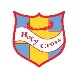                EYFS Expressive Arts & Design Curriculum map Autumn Spring Summer Year N The children will enjoy joining in with dancing and ring games. They will sing a few familiar songs and explore and learn how sounds can be changed.  Children will develop preferences for forms of expression. They will use movement to express feelings. Children will create movement in response to music.  Children will sing to self and make up simple songs. Children will engage in imaginative role-play based on own first-hand experiences. The children will understand that they can use lines to enclose a space, and then begin to use these shapes to represent objects. Children will engage in imaginative role-play based on own first-hand experiences. The children will begin to be interested in and describe the texture of things. Children will use various construction materials. They will begin to construct, stack blocks vertically and horizontally, and make enclosures, creating spaces. Children will join construction pieces together to build and balance. Children will realise tools can be used for a purpose. The children will begin to move rhythmically.  They will imitate movement in response to music. Children will make up rhythms. Children will notice what adults do, imitate what is observed and then do it spontaneously when the adult is not there. Children will engage in imaginative role-play based on own first-hand experiences. Children will tap out simple repeated rhythms. They will explore and learn how sounds can be changed. Children will build stories around toys. Children will use available resources to create props to support roleplay.  The children will explore colour and how colours can be changed. Children will capture experiences and respond with a range of media, such as music, dance and paint and other materials or words. Year R The children will begin to build a repertoire of songs and dances. They will explore the different sounds of instruments. Children will explore what happens when they mix colours.  Children will experiment to create different textures.  Children will understand that different media can be combined to create In this theme, children will construct with a purpose in mind, using a variety of resources. Children will use simple tools and techniques competently and appropriately. Children will initiate new combinations of movement and gesture in order to express and respond to feelings, ideas and experiences. Children will play new effects. Children will also manipulate materials to achieve a planned effect. Children will play alongside other children who are engaged in the same theme.  cooperatively as part of a group to develop and act out a narrative. Children will introduce a storyline or narrative into their play.  The children will select appropriate resources and adapt work where necessary. Children will select tools and techniques needed to shape, assemble and join materials they are using. Children will create simple representations of events, people and objects. Children will choose particular colours to use The children will sing songs, make music and dance, and experiment with ways of changing them.  Children will create simple representations of events, people and objects for a purpose. The children will safely use and explore a variety of materials, tools and techniques, experimenting with colour, design, texture, form and function. Children will represent their own ideas, thoughts and feelings through design and technology, art, music, dance, role play and stories. The children will use what they have learnt about media and materials in original ways, thinking about uses and purposes.  Children will represent their own ideas, thoughts and feelings through design and technology, art, music, dance, role play and stories. 